УМКУчебникМетодические материалы «Русский язык» для 5-9 классов:- Учебники. 5, 6 классы (с электронным приложением), 7, 8, 9 классы. Авторы: Ладыженская Т.А., Баранов М.Т., Тростенцова Л.А., Дейкина А.Д., Александрова О.М. и др. 
- Рабочие тетради. 5, 6, 7, 8, 9 классы. Автор: Ефремова Е.А.
- Рабочие тетради «Скорая помощь по русскому языку». 5, 6, 7, 8, 9 классы. Авторы: Янченко В.Д., Латфуллина Л.Г., Михайлова С.Ю.Дидактические материалы. 5, 6, 7, 8, 9 классы. Авторы: Тростенцова Л.А., Ладыженская Т.А., Стракевич М.М., Подстреха Н.М. и др.
- Диктанты и изложения. 5, 6, 7, 8, 9 классы. Автор: Соловьёва Н.Н.
- Карточки-задания (пособие для учителей). 5, 6, 7, 8 классы. Автор: Ларионова Л.Г.
- Диагностические работы. 5, 6, 7, 8 классы. Автор: Соловьева Н.Н.
- Тематические тесты. 5, 6, 7 классы. Автор: Каськова И.А.
- Методические рекомендации. 5, 6 классы. Автор: Ладыженская Т.А.
- Поурочные разработки. 7, 8, 9 классы. Авторы: Тростенцова Л. А.,.
- Уроки русского языка (методическое пособие). 5, 6, 7 классы. Автор: Богданова Г.А.УМК) по литературе под редакцией В. Я. Коровиной. 5 – 9 классыВ.Я.Коровина, В.П.Журавлев, В.И.Коровин. Литература. 5 класс. Учебник для общеобразовательных учреждений. 
В 2-х частях.  В.Я.Коровина, И.С.Збарский, В.И.Коровин. «Читаем, думаем, спорим…».  Дидактические  материалы по литературе. 5,6,7,8, 9 класс.   Н.В.Беляева, О.А.Ерёмина. Уроки литературы в 5-9 классах.  Пособие для учителей общеобразовательных учреждений.   Н.В.Беляева. Литература.  Проверочные работы. 5 – 9 классы. Пособие для учителей общеобразовательных учрежденийУМК) по литературе под редакцией В. Я. Коровиной. 5 – 9 классыВ.П.Полухина, В.Я.Коровина, В.П.Журавлев, В.И.Коровин. Литература. 6 класс. Учебник для общеобразовательных учреждений. 
В 2-х частях.В.Я.Коровина, В.П.Журавлев, В.И.Коровин.   В.Я.Коровина, И.С.Збарский, В.И.Коровин. «Читаем, думаем, спорим…».  Дидактические  материалы по литературе. 5,6,7,8, 9 класс.   Н.В.Беляева, О.А.Ерёмина. Уроки литературы в 5-9 классах.  Пособие для учителей общеобразовательных учреждений.   Н.В.Беляева. Литература.  Проверочные работы. 5 – 9 классы. Пособие для учителей общеобразовательных учрежденийУМК) по литературе под редакцией В. Я. Коровиной. 5 – 9 классыЛитература. 7 класс. Учебник для общеобразовательных учреждений. В 2-х частях.  В.Я.Коровина, И.С.Збарский, В.И.Коровин. «Читаем, думаем, спорим…».  Дидактические  материалы по литературе. 5,6,7,8, 9 класс.   Н.В.Беляева, О.А.Ерёмина. Уроки литературы в 5-9 классах.  Пособие для учителей общеобразовательных учреждений.   Н.В.Беляева. Литература.  Проверочные работы. 5 – 9 классы. Пособие для учителей общеобразовательных учрежденийУМК) по литературе под редакцией В. Я. Коровиной. 5 – 9 классыВ.Я.Коровина, В.П.Журавлев, В.И.Коровин. Литература. 8 класс. Учебник для общеобразовательных учреждений. В 2-х частях.  В.Я.Коровина, И.С.Збарский, В.И.Коровин. «Читаем, думаем, спорим…».  Дидактические  материалы по литературе. 5,6,7,8, 9 класс.   Н.В.Беляева, О.А.Ерёмина. Уроки литературы в 5-9 классах.  Пособие для учителей общеобразовательных учреждений.   Н.В.Беляева. Литература.  Проверочные работы. 5 – 9 классы. Пособие для учителей общеобразовательных учрежденийУМК) по литературе под редакцией В. Я. Коровиной. 5 – 9 классы  В.Я.Коровина, В.П.Журавлев, В.И.Коровин, И.С.Збарский Литература. 9 класс. Учебник для общеобразовательных учреждений. В 2-х частях.   Литература. 9 класс. Хрестоматия художественных произведений. Составители В.Я.Коровина, В.П.Журавлев, В.И.Коровин.   В.Я.Коровина, В.П.Журавлев, В.И.Коровин. Фонохрестоматия.  В.Я.Коровина, И.С.Збарский, В.И.Коровин. «Читаем, думаем, спорим…».  Дидактические  материалы по литературе. 5,6,7,8, 9 класс.   Н.В.Беляева, О.А.Ерёмина. Уроки литературы в 5-9 классах.  Пособие для учителей общеобразовательных учреждений.   Н.В.Беляева. Литература.  Проверочные работы. 5 – 9 классы. Пособие для учителей общеобразовательных учрежденийСостав УМК «Немецкий язык» Бим И.Л. и др. для 5-9 классов:Учебники с электронными приложениями (на сайте издательства). 5, 6, 7, 8, 9 классы. Авторы: Бим И.Л., Рыжова Л.И., Садомова Л.В., Санникова Л.Н., Крылова Ж.Я. и др.
- Рабочие тетради. 5, 6, 7, 8, 9 классы. Авторы: Бим И.Л., Рыжова Л.И., Фомичева Л.Н., Садомова Л. В., Крылова Ж.Я.Контрольные задания для подготовки к ОГЭ. 5, 6, 7, 8, 9 классы. Авторы: Семенцова Е.А., Резниченко Н.А. 
- Сборник упражнений. 5-9 классы. Авторы: Бим И.Л., Каплина О.В.
- Книги для чтения. 5-6 и 7-9 классы. Авторы: Бим И.Л., Рыжова Л.И., Игнатова Е.В. 
- Книги для учителя. 5, 6, 7, 8, 9 классы. Авторы: Бим И.Л., Садомова Л.В., Артемова Н.А., Жарова Р.Х.
- Рабочие программы. 5-9 классы. Авторы: Бим И.Л., Садомова Л.В.УМК по математике, алгебра геометрияУчебники Г. В. Дорофеев, И. Ф. Шарыгин, С. Б. Суворова и др. / Под редакцией Дорофеева Г.В., Шарыгина И.Ф. Математика. 5 класс;Г. В. Дорофеев, И. Ф. Шарыгин, С. Б. Суворова и др. / Под редакцией Дорофеева Г.В., Шарыгина И.Ф. Математика. 6 класс;  рабочая тетрадь   дидактические материалы   тематические тесты   контрольные работы   устные упражнения   методические рекомендации   электронное приложениеУМК по математике, алгебра геометрияучебники Ю. Н. Макарычев, Н. Г. Миндюк, К. И. Нешков и др. / Под ред. Теляковского С.А. Алгебра. 7 класс;Ю. Н. Макарычев, Н. Г. Миндюк, К. И. Нешков и др. / Под ред. Теляковского С.А. Алгебра. 8 класс;Ю. Н. Макарычев, Н. Г. Миндюк, К. И. Нешков и др. / Под ред. Теляковского С.А. Алгебра. 9 класс;учебник Л.С. Атанасян, В. Ф. Бутузов, С. Б. Кадомцев и др. Геометрия. 7-9 классы  рабочая программаэлектронные приложения к учебнику;рабочие программы; рабочая тетрадь; дидактические материалы; тематические тесты; книги для учителя; методические рекомендации.Состав УМК «Химия» Рудзитиса Г.Е., Фельдмана Ф.Г. и др. для 8-9 классов:Учебник с приложением на электронном носителе. 8, 9 классы. Авторы: Рудзитис Г.Е., Фельдман Ф.Г.
- Рабочая тетрадь. 8, 9 классы. Автор: Габрусева Н. И.
- Задачник с «помощником». 8-9 классы. Авторы: Гара Н.Н., Габрусева Н.И.Дидактический материал. 8-9 классы. Автор: Рудзитис Г.Е.
- Электронное пособие «Видеодемонстрации». 9 класс.
- Пособие для учителя. 8, 9 классы. Автор: Гара Н.Н.
- Рабочие программы. 8-9 классы. Автор: Гара Н.Н.УМК «География». 5-6 классы. Алексеев А.И., Николина В.В., Липкина Е.К. и др.  Учебник. География. 5-6 классы. Алексеев А.И., Николина В.В., Липкина Е.К. и др.   Электронное приложение к учебнику. География. 5-6 классы. (1 DVD)    Учебник. География. 7 класс. Алексеев А.И., Николина В.В., Липкина Е.К. и др.   Электронное приложение к учебнику. География. 7 класс. (1 DVD    Учебник. География. 8, 9 класс. Алексеев А.И., Николина В.В., Липкина Е.К. и др.   Электронное приложение к учебнику. География. 8 класс., 9 класс (1 DVD)  Мой тренажёр. География. 5-6 классы. Николина В.В.   Поурочные разработки. География. 5-6 классы. Николина В.В.   «Конструктор» текущего контроля. География. 6-9 класс. Гусева Е.Е.   Проекты и творческие работы. География. 5-9 классы. Николина В.В., Липкина Е.К.   Рабочие программы. География. 5-9 классы. Предметная линия учебников «Полярная звезда». Николина В.В., Алексеев А.И., Липкина Е.КУМК «Всеобщая история. А. А. Вигасин, Г. И. Годер, И. С. Свенцицкая. Всеобщая история. История Древнего мира. Учебник. 5 классИстория Древнего мира. Электронное приложение к учебнику А. А. Вигасина, Г. И. Годера, И. С. Свенцицкой. 5 класс (CD)Г. И. Годер. Всеобщая история. История Древнего мира. Рабочая тетрадь. 5 класс. В 2 частяхЕ. А. Крючкова. Всеобщая история. История Древнего мира. Проверочные и контрольные работы. 5 классН. И. Шевченко. Всеобщая история. История Древнего мира. Методические рекомендации. 5 классИстория Древнего мира. Модели, игры, тренажёры. Электронное пособие. 5 класс (CD)УМК «Всеобщая история. Е. В. Агибалова, Г. М. Донской. Всеобщая история. История Средних веков. Учебник. 6 классЭлектронное приложение к учебнику Е. А. Крючкова. Всеобщая история. История Средних веков. Рабочая тетрадь. 6 классЕ. А. Крючкова. Всеобщая история. История Средних веков. Проверочные и контрольные работы. 6 классА. В. Игнатов. Всеобщая история. История Средних веков. Методические рекомендации. 6 класс (к учебнику Е. В. Агибаловой, Г. М. Донского)А. Я. Юдовская, П. А. Баранов, Л. М. Ванюшкина. Всеобщая история. История Нового времени. 1500—1800 гг. Учебник. 7 классЭлектронное приложение к учебнику.А. Я. Юдовская, Л. М. Ванюшкина, П. А. Баранов. Всеобщая история. История Нового времени. Рабочая тетрадь. 7 класс. В 2 частяхП. А. Баранов. Всеобщая история. История Нового времени. Проверочные и контрольные работы. 7 классА. Я. Юдовская, Л. М. Ванюшкина, Т. В. Коваль. Всеобщая история. История Нового времени. Поурочные разработки. 7 классА. Я. Юдовская, П. А. Баранов, Л. М. Ванюшкина. Всеобщая история. История Нового времени. 1800—1900. Учебник. 8 классЭлектронное приложение к учебнику — А. Я. Юдовская, Л. М. Ванюшкина, П. А. Баранов. Всеобщая история. История Нового времени. Рабочая тетрадь. 8 класс. В 2 частяхП. А. Баранов. Всеобщая история. История Нового времени. Проверочные и контрольные работы. 8 клаА. Я. Юдовская, Л. М. Ванюшкина, Т. В. Коваль. Всеобщая история. История Нового времени. Поурочные разработки. 8 классО. С. Сороко-Цюпа, А. О. Сороко-Цюпа. Всеобщая история. Новейшая история. Учебник. 9 классЭлектронное приложение к учебнику — ресурсы сайта О. С. Сороко-Цюпа, А. О. Сороко-Цюпа. Всеобщая история. Новейшая история. Рабочая тетрадь. 9 классП. А. Баранов. Всеобщая история. Новейшая история. Проверочные и контрольные работы. 9 классА. О. Сороко-Цюпа, М. Л. Несмелова. Всеобщая история. Новейшая история. Поурочные разра ботки. 9 классИнформатикаЛ.Л. Босова Информатика и ИКТ УМК «Физическая культура». 8–9 классы. Лях В.И.  методические рекомендации. 5–7 классы (авторы Виленский М.Я., Чичикин В.Т., Торочкова Т. Ю.)   тестовый контроль. 5–9 классы (автор В.И. Лях)УМК физика Перышкина А.В. и др. для 7-9 классов Учебник. 7, 8, 9 классы. Авторы: Перышкин А.В. (7, 8 классы); Перышкин А.В., Гутник Е.М. (9 класс)
- Рабочая тетрадь. 7, 8, 9 классы. - Рабочая тетрадь. 7, 8, 9 классы. Авторы: Касьянов В.А., Дмитриева В.Ф.. 7-9 классы. Автор: Тихонова Е.Н.- Дидактические материалы. 7, 8, 9 классы. Авторы: Марон А.Е., Марон Е.А.
- Сборник вопросов и задач. 7, 8, 9 классы. Авторы: Марон А.Е., Марон Е.А., Позойский С.В.
- Диагностические работы. 7, 8 классы. Авторы: Шахматова В.В., Шефер О.Р.
- Тесты. 7, 8, 9 классы. Авторы: Ханнанов Н.К., Ханнанова Т.А.,
- Методическое пособие. 7, 8, 9 классы. Автор: Филонович Н.В. (7, 8 классы), Гутник Е.М., Черникова О.А. (9 класс)
- Рабочие программыУМК «Живой организм» (линейный вариант, «синяя» линия):Биология. 5-9 классы. Авторы: Сонин Н.И., Плешаков А.А. (5 класс); Сонин Н.И. (6 класс); Захаров В.Б., Сонин Н.И. (7 класс); Сонин Н.И., Сапин М.Р. (8 класс); Мамонтов С.Г., Захаров В.Б., Агафонова И.Б. и др. (9 класс). Издательство «Дрофа».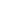 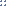 